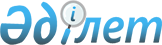 Об утверждении Инструкции "Об упрощенном режиме налогообложения для юридических лиц - производителей сельскохозяйственной продукции <*> Сноска. Название с изменениями - приказом Министра государственных доходов РК от 15 августа 2001 года N 1158 ~V011674.
					
			Утративший силу
			
			
		
					Приказ Министерства государственных доходов Республики Казахстан от 7 февраля 2000 года N 108. Зарегистрирован в Министерстве юстиции Республики Казахстан 18.03.2000 г. N 1089. Утратил силу - приказом Министра государственных доходов РК от 9.04.2002 № 416 (извлечение из приказа см. ниже).              Извлечение из приказа Министра государственных доходов 

                 Республики Казахстан от 9 апреля 2002 года № 416 



 

      В соответствии с Законом Республики Казахстан от 12 июня 2001 года Z010210_ "О введении в действие Кодекса Республики Казахстан "О налогах и других обязательных платежах в бюджет" (Налоговый кодекс)" приказываю: 

      1. Признать утратившими силу некоторые приказы согласно приложению: 

      ...Приказ Министерства государственных доходов Республики Казахстан от 7 февраля 2000 года N 108 "Об утверждении Инструкции "Об упрощенном режиме налогообложения для юридических лиц - производителей сельскохозяйственной продукции"... 



Министр --------------------------------------------------------------------------- 



 

      В целях реализации Закона Республики Казахстан Z952235_ "О налогах и других обязательных платежах в бюджет" от 24 апреля 1995 года N 2235: 

      1. Утвердить Инструкцию "Об упрощенном режиме налогообложения для юридических лиц - производителей сельскохозяйственной продукции". 

      Сноска. Пункт 1 с изменениями - приказом Министра государственных доходов РК от 15 августа 2001 года N 1158 V011674_ . 

      2. Департаменту непроизводственных платежей: 

      1) согласовать настоящий приказ с Министерством финансов Республики Казахстан; 

      2) направить настоящий приказ в Министерство юстиции Республики Казахстан на государственную регистрацию. 

      3. Контроль за исполнением настоящего приказа возложить на Департамент непроизводственных платежей. 

      Сноска. Пункт 3 в новой редакции - приказом Министра государственных доходов РК от 15 августа 2001 года N 1158 V011674_ . 

      4. Настоящий приказ вводится в действие со дня государственной регистрации в Министерстве юстиции Республики Казахстан. 



 

      И.о.Министра 



Утверждено 

Приказом Министерства государственных доходов Республики Казахстан от 7 февраля 2000 года N 108 

 



Инструкция 

 

 

                   "Об упрощенном режиме налогообложения для 

       юридических лиц - производителей сельскохозяйственной продукции" 



 

      Сноска. Название с изменениями - приказом Министра государственных доходов РК от 15 августа 2001 года N 1158 V011674_ ; 

      по всему тексту слова "и перерабатывающие сельхозтоваропроизводители" и "и перерабатывающих сельхозтоваропроизводителей" исключены - приказом Министра государственных доходов РК от 15 августа 2001 года N 1158 V011674_ . 



 

                            1. Общие положения 

      Сноска. Глава 1 исключена - приказом Министра государственных доходов РК от 15 августа 2001 года N 1158 V011674_ . 



 

             2. Плательщики фиксированного суммарного налога 

      Сноска. Глава 2 исключена - приказом Министра государственных доходов РК от 15 августа 2001 года N 1158 V011674_ . 



 

                     3. Порядок выдачи Патента 



 

      6. 6. В срок не позднее 20 февраля текущего налогового года сельхозтоваропроизводители, изъявившие желание осуществлять расчеты с бюджетом в данном упрощенном режиме налогообложения, представляют заявление на получение Патента (Приложение 1) в территориальный налоговый орган по месту нахождения земельного участка. Непредставление налогоплательщиком заявления к указанному сроку считается его согласием осуществлять расчеты с бюджетом в общеустановленном порядке. Сельхозтоваропроизводители, образованные после 20 февраля и изъявившие желание осуществлять предпринимательскую деятельность в данном упрощенном режиме налогообложения, подают заявление в течение 30 календарных дней с момента постановки на регистрационный учет в налоговом органе. 

      Вместе с заявлением на получение патента, налогоплательщик представляет в территориальный налоговый орган сведения об остатках нереализованной сельскохозяйственной продукции собственного производства по состоянию на начало периода, указанного в заявлении на получение Патента (Приложение 7). 

      Сноска. Пункт 6 в новой редакции - приказом Министра государственных доходов РК от 15 августа 2001 года N 1158 V011674_ . 

      7. Выдача патента производится на срок не более одного календарного года. Форма Патента устанавливается Министерством государственных доходов Республики Казахстан (Приложение 2). 

      8. Сельхозпроизводители для получения Патента представляют в территориальный налоговый орган: 

      1) нотариально засвидетельствованную копию свидетельства о государственной регистрации юридического лица; 

      2) заявление установленной формы; 

      3) копию акта на право постоянного землепользования (договора аренды земельного участка и (или) договора временного безвозмездного землепользования), засвидетельствованную нотариально или сельскими (поселковыми) исполнительными органами; 

      4) перечень автотранспортных средств, имеющихся в наличии по состоянию на начало налогового года и используемых в деятельности, на которую распространяется данный упрощенный режим налогообложения, с указанием показателей, необходимых для исчисления налога на транспортные средства; 

      перечень специализированной сельскохозяйственной техники, по которой налог на транспортные средства не уплачивается в соответствии со статьей 129 Закона; 

      5) перечень амортизируемых активов, являющихся объектами обложения налогом на имущество и используемых в деятельности, на которую распространяется данный упрощенный режим налогообложения, с указанием их остаточной стоимости по бухгалтерскому учету по состоянию на начало налогового года; 

      6) лицензия (в случае осуществления лицензируемого вида деятельности); 

      7) копии статистической отчетности налогоплательщика (формы: 1-ТВ, 8-сх, 24-сх, 29-сх) за предыдущие 3 года, необходимой для расчета совокупного годового дохода и затрат, включая расходы работодателя, выплачиваемые заявленному количеству работников в виде доходов; 

      8) "Расчет стоимости Патента", составленный налогоплательщиком в соответствии с настоящей Инструкцией. (Приложение 4). 

      При наличии всех вышеуказанных документов налоговый орган приступает к составлению "Расчета стоимости Патента". Выдача Патента производится в течение 5-ти рабочих дней, в случае возникновения разногласий - до выяснения обстоятельств, но не позднее 10 дней. 

      Расчет стоимости Патента производится по форме, приведенной в Приложении 4 к настоящей Инструкции. Руководство по заполнению расчета стоимости Патента сельхозтоваропроизводителей дано в Приложении 5 к настоящей Инструкции. 

      В последующие налоговые годы налогоплательщики, изъявившие желание продолжать осуществление расчетов с бюджетом в данном упрощенном режиме налогообложения по патенту представляют документы, установленные подпунктами 1-6 настоящего пункта только при изменении данных в них. 

      Сноска. Пункт 8 с изменениями и дополнениями - приказом Министра государственных доходов РК от 15 августа 2001 года N 1158 V011674_ . 

      8-1. Сельхозтоваропроизводители, осуществляющие деятельность на основе патента, освобождаются от предоставления деклараций (расчетов) по налогам, включенным в расчет стоимости Патента. 

      Сноска. Глава дополнена новым пунктом 8-1 - приказом Министра государственных доходов РК от 15 августа 2001 года N 1158 V011674_ . 

      9. Налоговые органы обязаны регистрировать выдаваемые Патенты в Журнале регистрации (выдачи) Патентов для юридических лиц (Приложение 5). Журнал должен быть прошнурован, пронумерован, подписан руководителем налогового органа и скреплен печатью. 

      10. Патент является неотчуждаемым, передача его другим лицам запрещается. В случае утраты Патента по заявлению налогоплательщика выдается дубликат Патента. 



 

               4. Порядок определения стоимости Патента 



 

      Сноска. Глава 4 в новой редакции - приказом Министра государственных доходов РК от 15 августа 2001 года N 1158 V011674_ . 



 

      11. В стоимость Патента включаются подоходный налог с юридических лиц, налог на добавленную стоимость, социальный налог, земельный налог, налог на имущество, налог на транспортные средства. 

      12. При составлении расчета стоимости Патента налогоплательщик определяет предполагаемые суммы совокупного годового дохода и затрат на основе средних показателей выхода сельскохозяйственной продукции и затрат хозяйства на ее производство за предыдущие 3 года. На основании определенных таким образом предполагаемых сумм совокупного годового дохода и затрат составляется краткая расшифровка совокупного годового дохода и затрат (в зависимости от установленной законодательством ставки по НДС), исчисляются суммы налога на добавленную стоимость и подоходного налога с доходов юридического лица. 

      Вновь образованные сельхозтоваропроизводители предполагаемые суммы совокупного годового дохода и затрат определяют по средним показателям аналогичных хозяйств за предыдущие 3 года. 

      Исчисление суммы социального налога производится в общеустановленном порядке. При этом, фонд оплаты труда при расчете стоимости патента определяется на основе средней заработной платы хозяйства за прошлый год, но не ниже установленного законодательными актами Республики Казахстан размера минимальной заработной платы, и заявленного количества работников. 

      Исчисление сумм земельного налога, налога на имущество и транспортные средства в расчете стоимости Патента производится налогоплательщиком в общеустановленном порядке. 

      13. При расчете стоимости Патента сумма налогов, подлежащих уплате в бюджет по патенту, уменьшается на 80 процентов. 

      14. Исчисление налогов и других обязательных платежей в бюджет, не включенных в расчет стоимости Патента, производится в общеустановленном порядке. 

      15. Сельхозтоваропроизводители, осуществляющие деятельность на основе Патента, имеют право выписывать счета-фактуры установленного образца только в пределах суммы налога на добавленную стоимость, исчисленной исходя из предполагаемого дохода и принятой при определении стоимости патента. 

      16. В случае, если при определении стоимости Патента сумма НДС, относимого в зачет, превышает сумму начисленного НДС по оборотам по реализации, то в лицевом счете налогоплательщика полученная таким образом сумма превышения НДС не отражается и на общую стоимость Патента не влияет. 

      При этом налоговые органы имеют право в конце налогового года запросить у данного налогоплательщика соответствующие документы, подтверждающие факт превышения суммы НДС, относимого в зачет, над суммой НДС по реализованной сельскохозяйственной продукции собственного производства и продуктов ее переработки. 

      17. В случае изменения в течение налогового года объектов налогообложения в сторону увеличения налогоплательщики в срок не позднее 15 марта года, следующего за отчетным, обязаны представить в территориальный налоговый орган по месту выдачи Патента заявление на перерасчет стоимости Патента (Приложение 2) и "Расчет стоимости патента (с учетом изменений)" (Приложение 4-1). 

      18. В связи с изменением, в соответствии с Законом, с 1 июля 2001 года ставок по социальному налогу и налогу на добавленную стоимость налогоплательщики, применяющие данный упрощенный режим налогообложения, обязаны в срок не позднее 15 октября 2001 года представить в налоговый комитет по месту получения Патента заявление на перерасчет стоимости Патента и "Расчет стоимости патента (с учетом изменений)" (Приложение 4-1) с приложением подтверждающих документов. 



 

               4-1. Порядок и сроки уплаты стоимости Патента 

      Сноска. Инструкция дополнена новой главой 4-1 - приказом Министра государственных доходов РК от 15 августа 2001 года N 1158 V011674_ . 



 

      18-1. Уплата в бюджет сумм налогов, включенных в расчет стоимости Патента, производится в следующем порядке: 

      не позднее 20 мая текущего года уплачивается текущий платеж в размере причитающейся к уплате суммы налога на транспортные средства; 

      не позднее 20 октября текущего года уплачивается текущий платеж в размере не менее 1/2 части от стоимости Патента, оставшейся после уплаты налога на транспортные средства; 

      не позднее 20 марта года, следующего за отчетным, производится уплата оставшейся части стоимости Патента с учетом предусмотренных настоящей инструкцией перерасчетов по налогам, включенным в расчет стоимости Патента. 

      18-2. Сельхозтоваропроизводители, образованные по истечении одного из текущих сроков уплаты стоимости Патента, уплачивают соответствующие суммы текущих платежей по наступившим срокам в течение месяца после принятия налоговым органом расчета стоимости Патента. 



 

                     5. Ответственность плательщиков, 

                осуществляющих деятельность по упрощенному 

                            налоговому режиму 



 

      19. За нарушение налогового законодательства сельхозтоваропроизводители, применяющие упрощенный режим налогообложения, несут ответственность в соответствии с законодательством Республики Казахстан. 

      20. При установлении по результатам встречных проверок факта занижения размера налогооблагаемой базы, представленной для расчета Патента, к налогоплательщику применяются санкции в соответствии с действующим законодательством. 

      21. Сельхозтоваропроизводители несут в соответствии с законодательством Республики Казахстан ответственность за удержание и перечисление в бюджет подоходного налога, удерживаемого у источника выплаты, а также за своевременность и полноту перечисления средств в накопительные пенсионные фонды за наемных работников. 



Приложение 1 

 

 



Руководителю Налогового комитета по 

__________________________________ __________________________________ 

 



от________________________________ 

(наименование налогоплательщика) РНН_______________________________ _________________________________ (Ф.И.О. руководителя) _________________________________ (юридический адрес) 



Сноска. Приложение 1 в новой редакции - приказом Министра государственных доходов РК от 15 августа 2001 года N 1158 V011674_ . Заявление на получение Патента Прошу выдать на_______год Патент на право осуществления деятельности в упрощенном режиме налогообложения для юридических лиц - производителей сельскохозяйственной продукции. Вид осуществляемой деятельности______________________________________ __________________________________________________________________________ Сообщаю необходимые сведения для расчета стоимости патента: 1) Предполагаемая сумма совокупного годового дохода - __________тенге 2) Предполагаемая сумма затрат - _______________________________тенге 3) Численность работников - _________________чел. 4) Посевные площади, га _____________________ в том числе:___________________________________________________ ___________________________________________________ ___________________________________________________ ___________________________________________________ 5) Площадь сенокосных угодий, га__________________________________ пастбищ, га__________________________________ 6) Поголовье сельскохозяйственных животных (количество птиц, пчелосемей): __________________________________________________ __________________________________________________ 7) количество прилагаемых к данному заявлению счетов-фактур: ___________________ шт. 8) в банках Республики Казахстан (или иных банках) открыты _________________________ банковских счетов (перечень прилагается). Мне разъяснены мои права и обязанности и я несу ответственность, установленную Законом за достоверность и полноту сведений, приведенных в данном заявлении. "_____"___________ _______г. _____________________________________ (дата подачи заявления) (Ф.И.О. подпись руководителя хозяйства) "_____"___________ _______г. _____________________________________ (дата принятия заявления) (Ф.И.О. подпись налогового инспектора) _________________________________________________________________________ 



Приложение 1-1 

 

 

      Сноска. Инструкция дополнена новым приложением 1-1 - приказом 

Министра государственных доходов РК от 15 августа 2001 года N 1158 V011674_ . Расчет земельного налога за 200___ г. по___________________________________________ (наименование юридического лица) РНН _________________________________________ _________________________________________________________________________ Перечень объектов |Площадь земельного|Ставка за 1 га|Сумма земельного | налогообложения и их|участка (га, кв.м)|или за 1 кв.м.|налога, тенге | местонахождение | | | | ____________________|__________________|______________|__________________| ____________________|__________________|______________|__________________| Итого: | | | | ____________________|__________________|______________|__________________| Руководитель__________________________ ______________________ (Ф.И.О.) (подпись) Гл.бухгалтер__________________________ ______________________ (Ф.И.О.) (подпись) "_____"___________ _______г. (дата представления) Расчет принял(а) "___"____________ 200_ г. _____________________________________________ _____________________ (Ф.И.О. налогового инспектора, принявшего расчет) (подпись) _________________________________________________________________________ Приложение 1-2 Сноска. Инструкция дополнена новым приложением 1-2 - приказом Министра государственных доходов РК от 15 августа 2001 года N 1158 V011674_ . Перечень амортизируемых активов (с расчетом суммы налога, подлежащих уплате на 200_ г.) по___________________________________________ (наименование юридического лица) _______________________________________________________________________ N |Перечень амортизируемых |Остаточная стоимость|Ставка |Сумма налога | п/п|активов |на начало года |налога | | ___|________________________|____________________|_______|_____________| 1 | 2 | 3 | 4 | 5 | ___|________________________|____________________|_______|_____________| 1.| | | | | 2.| | | | | 3.| | | | | 4.| | | | | 5.| | | | | 6.| | | | | 7.| | | | | 8.| | | | | ___|________________________|____________________|_______|_____________| Руководитель__________________________ ____________________ (Ф.И.О.) (подпись) Гл.бухгалтер__________________________ ____________________ (Ф.И.О.) (подпись) "_____"___________ _______г. (дата представления) Представлено в Налоговый комитет по_________ "___"_________200_ г. _____________________________________ _____________________ (Ф.И.О. налогового инспектора, (подпись) принявшего перечень) ______________________________________________________________________ Приложение 1-3 Сноска. Инструкция дополнена новым приложением 1-3 - приказом Министра государственных доходов РК от 15 августа 2001 года N 1158 V011674_ . Перечень автотранспортных средств (с расчетом сумм налога на транспортные средства, подлежащего уплате на 200_ г.) по_______________________________________ (наименование плательщика) _______________________________________________________________________ N |Вид, марка, модель|Год выпуска |Количество транспортных|Объект | |транспортного |транспортного|средств (с группировать|обложения | |средства |средства |по годам выпуска) | | __|__________________|_____________|_______________________|___________| 1 | 2 | 3 | 4 | 5 | __|__________________|_____________|_______________________|___________| Продолжение _______________________________________________________________________ Ставка |Превышение объема |Сумма налога,|Поправочный|Сумма налога| налога |двигателя свыше 1500|тенге |коэффициент|к уплате | (МРП) |до 2000 см.куб, свы-| | | | |ше 2000 по 4000 см. | | | | |куб. | | | | ___________|____________________|_____________|___________|____________| 6 | 7 | 8 | 9 | 10 | ___________|____________________|_____________|___________|____________| Руководитель__________________________ ____________________ (Ф.И.О.) (подпись) Гл.бухгалтер__________________________ ____________________ (Ф.И.О.) (подпись) "_____"___________ _______г. (дата представления) Представлено в Налоговый комитет по_________ "___"_________200_ г. _____________________________________ _____________________ (Ф.И.О. налогового инспектора, (подпись) принявшего перечень) ________________________________________________________________________ Приложение 2 Руководителю Налогового комитета по __________________________________ 



от________________________________ 

(наименование налогоплательщика) 

 



РНН_______________________________ 

 

 



_________________________________ 

(Ф.И.О. руководителя) _________________________________ (юридический адрес) 

 



Сноска. Приложение 2 в новой редакции - приказом Министра государственных доходов РК от 15 августа 2001 года N 1158 V011674_ . Заявление на перерасчет стоимости Патента Патент N _____ серия ________ выдан на период с "___"________2001 г. по "___"_________2001 г. Стоимость патента __________________ тенге. Прошу произвести начисление сумм налогов по сроку 20.03.2002 г. в соответствии с прилагаемым перерасчетом стоимости патента на ______ год в связи с _________________________________________________________________ _________________________________________________________________________ Сообщаю следующие сведения: _________________________________________________________________________ N | Показатели | В том числе | п/п| |-------------------------------------------| | |Обороты, обла-|Обороты, обла-|Обороты, об- | | |гаемые по |гаемые по |лагаемые по | | |ставке ____% |ставке ____ % |ставке ____% | ___|_________________________|______________|______________|_____________| 1. |Совокупный годовой доход,| | | | |заявленный при получении | | | | |патента | | | | ___|_________________________|______________|______________|_____________| 2. |В том числе НДС | | | | ___|_________________________|______________|______________|_____________| 3. | | | | | ___|_________________________|______________|______________|_____________| 4. | | | | | ___|_________________________|______________|______________|_____________| 5. |Затраты, относимые на вы-| | | | |четы при определении на- | | | | |логооблагаемого дохода и | | | | |заявленные при получении | | | | |патента | | | | ___|_________________________|______________|______________|_____________| 6. |В том числе НДС | | | | ___|_________________________|______________|______________|_____________| 7. | | | | | ___|_________________________|______________|______________|_____________| 8. | | | | | ___|_________________________|______________|______________|_____________| Сообщаю, что за период с "___"_________20___ г. по "___"_________20____г. предприятием ____________________________ выписано __________счетов-фактур (с N_____по N_____) на общую сумму _________тенге и НДС ________тенге. Остаток по счетам-фактурам составил _______тенге (НДС ____тенге). Прилагаю к данному заявлению счетов-фактур:____________________шт. (с N ____ по N _____). "_____"___________ _______г. ______________________________________ (дата подачи заявления) (Ф.И.О. подпись руководителя хозяйства) "_____"___________ _______г. ______________________________________ (дата принятия заявления) (Ф.И.О. подпись налогового инспектора) Мне разъяснены мои права и обязанности и я несу ответственность перед Законом за достоверность и полноту сведений, приведенных в данном заявлении. __________________________________________________________________________ Приложение 3 Сноска. Приложение 3 в новой редакции - приказом Министра государственных доходов РК от 15 августа 2001 года N 1158 V011674_ . МИНИСТЕРСТВО ГОСУДАРСТВЕННЫХ ДОХОДОВ РЕСПУБЛИКИ КАЗАХСТАН Налоговый комитет по __________________________________________ ПАТЕНТ на право применения упрощенного режима налогообложения для юридических лиц - сельхозтоваропроизводителей Серия __________ N ___________ Выдан _______________________________________________________________ (наименование юридического лица) __________________________________________________________________________ (дата, N свидетельства о гос. регистрации и наименование органа, его выдавшего) РНН ________________________________________________________________ Юридический адрес___________________________________________________ Адрес местонахождения_______________________________________________ Срок действия с "____"_______________ по "____"______________200__г. 



Руководитель налогового органа 

 

 



 

         М.П. ____________________________ _____________ 

(Фамилия, инициалы) (подпись) "____"_____________200__г. (дата выдачи) Патент действителен на всей территории Республики Казахстан __________________________________________________________________________ Приложение 4 Сноска. Приложение 4 в новой редакции - приказом Министра государственных доходов РК от 15 августа 2001 года N 1158 V011674_ . РНН____________________ Налоговый комитет по________ (налогоплательщика) ____________________________ ____________________________ (название хозяйства) (район с указанием области) ____________________________ _____________________________ (Ф.И.О. руководителя) (дата представления) Вид деятельности_________________________________________________________ Расчет стоимости патента на _______г. Дата представления "___"____________ ____ г. тыс. тг. _________________________________________________________________________ N | Основные показатели | Начислено | п/п | |------------------------| | |По произ-|По пере-|Итого| | |водству |работке | | ____|___________________________________________|_________|________|_____| 1. | 2 | 3 | 4 | 5 | ____|___________________________________________|_________|________|_____| 1 |Заявленная численность работников | | | | ____|___________________________________________|_________|________|_____| 2 |Среднегодовая заработная плата одного | | | | |работника | | | | ____|___________________________________________|_________|________|_____| 3 |Фонд оплаты труда | | | | ____|___________________________________________|_________|________|_____| 4 |Совокупный годовой доход, всего | | | | |В т.ч.: 1) обороты, облагаемые НДС | | | | |Из них: по ставке __% | | | | | по ставке __% | | | | | по нулевой ставке | | | | | 2) обороты, не облагаемые НДС | | | | ____|___________________________________________|_________|________|_____| 5 | НДС (по реализации) | | | | ____|___________________________________________|_________|________|_____| 6 | Затраты (без учета уплаты налогов) | | | | |В т.ч.:1) обороты, облагаемые НДС | | | | |Из них: по ставке ___% | | | | | по ставке ___% | | | | | по нулевой ставке | | | | | 2) обороты, не облагаемые НДС | | | | ____|___________________________________________|_________|________|_____| 7 | НДС (по приобретению) | | | | ____|___________________________________________|_________|________|_____| 8 |Сумма НДС к уплате (стр.5-стр.7) | | | | 8.1 |в том числе с учетом 80% льготы | | | | ____|___________________________________________|_________|________|_____| 9 |Сумма превышения НДС, относимого в зачет, | | | | |над начисленным НДС по оборотам по | | | | |реализованной продукции | | | | ____|___________________________________________|_________|________|_____| 10 |Земельный налог | | | | 10.1|В том числе с учетом 80% льготы | | | | ____|___________________________________________|_________|________|_____| 11 |Налог на имущество | | | | 11.1|В том числе с учетом 80% льготы | | | | ____|___________________________________________|_________|________|_____| 12 |Налог на транспортные средства | | | | 12.1|В том числе с учетом 80% льготы | | | | ____|___________________________________________|_________|________|_____| 13 |Социальный налог | | | | 13.1|В том числе с учетом 80% льготы | | | | ____|___________________________________________|_________|________|_____| 14 |Налогооблагаемый доход (стр.4-стр.6- | | | | |стр.10.1-стр.11.1-стр.12.1-13.1) | | | | ____|___________________________________________|_________|________|_____| 15 |Подоходный налог с дохода юридического лица| | | | 15.1|В том числе с учетом 80% льготы | | | | ____|___________________________________________|_________|________|_____| 16 |Подлежит уплате (стоимость патента) | | | | |(стр. 8.1+10.1+11.1+12.1+13.1+15.1) | | | | ____|___________________________________________|_________|________|_____| Справочно: общая площадь земли _____________ га Примечание: Расчет составляется в двух экземплярах *Подлежит уплате с учетом 80% льготы по установленным срокам: __________________________________________________________________________ Сроки |НДС|Земельный|Налог на |Налог на |Социальный|Подоходный|Итого| | |налог |имущество|транспорт.|налог |налог | | __________|___|_________|_________|__________|__________|__________|_____| 20.05____г| | | | | | | | 20.11____г| | | | | | | | 20.03____г| | | | | | | | __________|___|_________|_________|__________|__________|__________|_____| М.П. _____________________________________ _____________________ (Ф.И.О. руководителя хозяйства) (подпись) _____________________________________ _____________________ (Ф.И.О. главного бухгалтера хозяйства) (подпись) Принял(а) "___"____________200_ г. _____________________________________ _____________________ (Ф.И.О. налогового инспектора, (подпись) принявшего расчет) _____________________________________ _____________________ (Ф.И.О. начальника отдела) (подпись) __________________________________________________________________________ Приложение 4-1 Сноска. Инструкция дополнена новым приложением 4-1 - приказом Министра государственных доходов РК от 15 августа 2001 года N 1158 V011674_ . _________________________ Налоговый комитет по_______________________ (РНН налогоплательщика) _________________________ ___________________________________________ (наименование хозяйства) (с указанием района, области) _________________________ Вид деятельности___________________________ (Ф.И.О. руководителя) Расчет стоимости патента (с учетом изменений) на _______г. тысяч тенге _________________________________________________________________________ N|Основные показатели |Фактически подлежит |С учетом 80% льготы| п/| |начислению |-------------------| п | |--------------------|начислено|подлежит | | |всего, без |с уче- |по насту-|начисле- | | |учета льгот |том 80%|пившим |нию и уп-| | |------------|льготы |срокам |лате по | | |произ-|пере-| |уплаты |оставшим-| | |водст-|рабо-| | |ся срокам| | |во |тка | | | | __|_____________________________|______|_____|_______|_________|_________| 1 | 2 | | | 4 | 9 | 10 | __|_____________________________|______|_____|_______|_________|_________| 1 |Заявленная численность работ-| | | | | | |ников | | | Х | Х | Х | __|_____________________________|______|_____|_______|_________|_________| 2 |Среднегодовая заработная | | | | | | |плата одного работника | | | Х | Х | Х | __|_____________________________|______|_____|_______|_________|_________| 3 |Фонд оплаты труда | | | Х | Х | Х | __|_____________________________|______|_____|_______|_________|_________| 4 |Совокупный годовой доход, | | | Х | Х | Х | |всего, без НДС | | | | | | |В т.ч.: 1) обороты, | | | | | | | облагаемые НДС | | | | | | |Из них: по ставке __% | | | | | | | по ставке __% | | | | | | | по нулевой ставке | | | | | | | 2) обороты, не | | | | | | | облагаемые НДС | | | | | | __|_____________________________|______|_____|_______|_________|_________| 4 | НДС (по реализации) | | | Х | Х | Х | __|_____________________________|______|_____|_______|_________|_________| 5 | Затраты, без учета НДС | | | Х | Х | X | |В т.ч.:1) обороты, | | | | | | | облагаемые НДС | | | | | | |Из них: по ставке ___% | | | | | | | по ставке ___% | | | | | | | по нулевой ставке | | | | | | | 2) обороты, не | | | | | | | облагаемые НДС | | | | | | __|_____________________________|______|_____|_______|_________|_________| 6 | НДС (по приобретению) | | | X | X | X | __|_____________________________|______|_____|_______|_________|_________| 7 |Сумма НДС к уплате | | | | | | __|_____________________________|______|_____|_______|_________|_________| 8 |Сумма превышения НДС, относи-| | | | | | |мого в зачет, над начисленным| | | | | | |НДС по реализации | | | | | | __|_____________________________|______|_____|_______|_________|_________| 9 |Земельный налог | | | | | | __|_____________________________|______|_____|_______|_________|_________| 10|Налог на имущество | | | | | | __|_____________________________|______|_____|_______|_________|_________| 11|Налог на транспортные ср-ва | | | | | | __|_____________________________|______|_____|_______|_________|_________| 12|Социальный налог | | | | | | __|_____________________________|______|_____|_______|_________|_________| 13|Налогооблагаемый доход | | | X | X | X | __|_____________________________|______|_____|_______|_________|_________| 14|Подоходный налог с дохода | | | | | | |юридического лица | | | | | | __|_____________________________|______|_____|_______|_________|_________| 15|Сумма налогов, подлежащая | | | X | X | X | |льготированию | | | | | | __|_____________________________|______|_____|_______|_________|_________| 16|Подлежит к уплате | | | | | | |(стоимость патента) | | | | | | __|_____________________________|______|_____|_______|_________|_________| _________________ * Примечание РЦПИ: Х - заштрихованные графы. Справочно: общая площадь земли _____________ га Дата представления "___"________ ____ г. Примечание: Расчет составляется в двух экземплярах М.П. _____________________________ _____________________ (Ф.И.О. руководителя хозяйства) (подпись) _____________________________ _____________________ (Ф.И.О. главного бухгалтера (подпись) хозяйства) Принял(а) "___"_________ ____ г. _____________________________ _____________________ (Ф.И.О. налогового инспектора, (подпись) принявшего расчет) _____________________________ _____________________ (Ф.И.О. Председателя налогового (подпись) комитета) ___________________________________________________________________________ Приложение 5 Сноска. Приложение 5 в новой редакции - приказом Министра государственных доходов РК от 15 августа 2001 года N 1158 V011674_ . РУКОВОДСТВО по заполнению расчета стоимости патента 

      1. В графах 3 и 4 указываются показатели доходов и расходов по производству сельскохозяйственной продукции и ее переработке соответственно. 

      2. В строке 1 указывается численность работников, указанная руководителем хозяйства в заявлении на получение патента. 

      3. В строке 2 указывается среднегодовая заработная плата на одного работника за прошлый год, определяемая по статистической отчетности формы 1-ТВ (фонд заработной платы делится на численность работников). 

      4. В строке 3 указывается фонд оплаты труда, определяемый путем умножения среднегодовой заработной платы одного работника на заявленную численность работников. 

      5. В строке 4 указывается сумма предполагаемого совокупного годового дохода. Совокупный годовой доход определяется следующим образом: 

      1) определение валового выхода продукции: 

      по растениеводству: 

      валовой сбор продукции растениеводства исчисляется в соответствии с заявленными посевными площадями, площадями естественных сенокосов и средней урожайностью (выходом продукции) каждой культуры по хозяйству, определяемой согласно статистической отчетности по форме 29-сх за последние 3 года (по каждой культуре - фактический сбор урожая со всей площади делится на общую площадь уборки); 

      по животноводству: 

      валовой выход продукции животноводства определяется в соответствии с заявленным поголовьем сельскохозяйственных животных и средним выходом каждого вида животноводческой продукции, определяемого согласно статистической отчетности по форме 24-сх за последние 3 года (по каждому виду продукции - количество произведенной продукции делится на среднее поголовье); 

      по продукции племенного животноводства и пчеловодства сумма совокупного годового дохода определяется на основании данных бухгалтерского учета и данных статистической отчетности формы 24-сх предприятия за последние 3 года; 

      2) цена реализации единицы каждого вида продукции определяется согласно статистической отчетности по форме 8-сх за последний отчетный год путем деления дохода от реализации продукции на количество реализованной продукции; 

      3) данные по отраслям (растениеводство, животноводство и т.п.) суммируются в целом по хозяйству и для определения сумм налога на добавленную стоимость совокупный годовой доход разбивается на строки в зависимости от отнесения их к оборотам, облагаемым НДС по разным ставкам, и необлагаемым оборотам. 

      6. В строке 5 указывается сумма налога на добавленную стоимость по реализации, определяемая путем применения соответствующих ставок налога к каждой строке совокупного годового дохода. 

      7. В строке 6 указывается сумма предполагаемых затрат. Затраты хозяйства на год определяются (без учета налогов) за последние 3 года с учетом изменения посевных площадей (площадей естественных сенокосов) и поголовья сельскохозяйственных животных (количество птиц, пчелосемей). 

      Данные по отраслям (растениеводство, животноводство и т.п.) суммируются в целом по хозяйству и для определения сумм налога на добавленную стоимость затраты разбиваются на строки в зависимости от отнесения их к оборотам, облагаемым НДС по разным ставкам, и необлагаемым оборотам. 

      8. В строке 7 указывается сумма налога на добавленную стоимость по приобретению, определяемая путем применения соответствующих ставок налога к каждой строке затрат. 

      9. В строке 8 указывается сумма налога на добавленную стоимость к уплате, определяемая в виде разницы между суммами налога по реализации и приобретению. 

      10. В строках 10-12 указываются суммы земельного налога, налога на имущество и налога на транспортные средства, определяемые по документам, представленным в соответствии с подпунктами 3), 4) и 5) пункта 8 настоящей Инструкции по приложениям 1-1, 1-2, 1-3. 

      11. В строке 13 указывается сумма социального налога, которая исчисляется в соответствии с налоговым законодательством. 

      12. В строке 14 указывается налогооблагаемый доход, который определяется путем вычитания из суммы совокупного годового дохода затрат и сумм налогов, исчисленных в расчете стоимости патента с учетом 80% льготы. 

      13. В строке 15 указывается сумма подоходного налога, определяемая путем применения ставки налога, установленной налоговым законодательством, к налогооблагаемому доходу. 

__________________________________________________________________________ 



Приложение 6 

 

 



 

      Сноска. Инструкция дополнена новым приложением 6 - приказом Министра государственных доходов РК от 15 августа 2001 года N 1158 V011674_ . 



Журнал 

 

 

             регистрации (выдачи) патента для юридических лиц 

___________________________________________________________________________ Регистр.|Наименова- |Ф.И.О. ру- |Дата по-|РНН|Юриди-|Вид де-|Отметка о ма- N Патен-|ние налого-|ководителя |дачи за-| |ческий|ятель- |тивированном та |плательщика|предприятия|явления | |адрес |ности |отказе | | | | | | |------------- | | | | | | |причина|дата ________|___________|___________|________|___|______|_______|_______|_____ 1 | 2 | 3 | 4 | 5 | 6 | 7 | 8 | 9 ________|___________|___________|________|___|______|_______|_______|_____ Продолжение __________________________________________________________________________ |Стоимость|Количество |Сумма НДС, |N и |Дата подпи- |Дата | |Патента |заверенных |исчисленная |серия |сания патента|получения| |(тенге) |счетов-фактур|исходя из |патента|руководителем|патента | | |с__по__ |предполагаемого | |налогового | | | | |дохода (тенге) | |органа | | |_________|_____________|________________|_______|_____________|_________| | 10 | 11 | 12 | 13 | 14 | 15 | |_________|_____________|________________|_______|_____________|_________| Продолжение __________________________________ Ф.И.О лица,| Подпись | Примечание | получившего| | | патент | | | ___________|_________|____________| 16 | 17 | 18 | ___________|_________|____________| _________________________________________________________________________ Приложение 7 Сноска. Инструкция дополнена новым приложением 7 - приказом Министра государственных доходов РК от 15 августа 2001 года N 1158 V011674_ . Сведения об остатках нереализованной сельскохозяйственной продукции собственного производства и продуктов ее переработки по ____________________ за 200_ год (наименование хозяйства) _________________________________________________________________ N | Наименование |Единица | Количество | Цена | Примечание | п/п| продукции |измерения| | | | ___|________________|_________|____________|______|______________| ___|________________|_________|____________|______|______________| Руководитель___________________ __________________ (Ф.И.О.) (подпись) Главный бухгалтер______________ __________________ (Ф.И.О.) (подпись) "_____"__________ _____г. (дата представления) Сведения принял(а) "___"____________200_ г. _______________________________ ___________________ (Ф.И.О. налогового инспектора, (подпись) принявшего сведения) В примечании указывается предполагаемые цели использования. __________________________________________________________________________ (Специалисты: Цай Л.Г. Склярова И.В.) 

 
					© 2012. РГП на ПХВ «Институт законодательства и правовой информации Республики Казахстан» Министерства юстиции Республики Казахстан
				